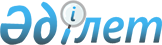 Об утверждении Программы всеобщего военного обучения граждан
					
			Утративший силу
			
			
		
					Постановление Правительства Республики Казахстан от 21 мая 2012 года № 650. Утратило силу постановлением Правительства Республики Казахстан от 30 апреля 2016 года № 260      Сноска. Утратило силу постановлением Правительства РК от 30.04.2016 № 260 (вводится в действие со дня его первого официального опубликования).      Примечание РЦПИ.

      В соответствии с Законом РК от 29.09.2014 г. № 239-V ЗРК по вопросам разграничения полномочий между уровнями государственного управления см. приказ Министра обороны РК от 15.04.2015 г. № 196.      В соответствии с Законом Республики Казахстан от 16 февраля 2012 года «О воинской службе и статусе военнослужащих» Правительство Республики Казахстан ПОСТАНОВЛЯЕТ:



      1. Утвердить прилагаемую Программу всеобщего военного обучения граждан.



      2. Признать утратившим силу постановление Правительства Республики Казахстан от 11 мая 2006 года № 381 «Об утверждении Программы всеобщего военного обучения граждан» (САПП Республики Казахстан, 2006 г., № 17, ст. 161).



      3. Настоящее постановление вводится в действие по истечении десяти календарных дней после первого официального опубликования.      Премьер-Министр

      Республики Казахстан                       К. Масимов

Утверждена         

постановлением Правительства

Республики Казахстан    

от 21 мая 2012 года № 650  

Программа

      всеобщего военного обучения граждан 

1. Общие положения

      1. Программа всеобщего военного обучения граждан Республики Казахстан (далее - Программа) разработана в соответствии со статьями 1 и 14 Закона Республики Казахстан от 16 февраля 2012 года «О воинской службе и статусе военнослужащих».



      2. Целью всеобщего военного обучения граждан являются привлечение населения к мероприятиям гражданской обороны и подготовка необходимого контингента для комплектования Вооруженных Сил в период введения военного положения.



      3. Контроль за мероприятиями по всеобщему военному обучению граждан осуществляется Министерством обороны Республики Казахстан через местные органы военного управления.



      4. К всеобщему военному обучению граждан в Республике Казахстан привлекаются:



      1) мужчины – в возрасте от шестнадцати до шестидесяти лет включительно;



      2) женщины, составов солдат (матросов), сержантов (старшин) и офицеров, не имеющие детей или имеющие детей старше десяти лет, – в возрасте от восемнадцати до сорока пяти лет включительно.



      5. Всеобщему военному обучению граждан отводится 25 учебных часов.



      6. Учебные пункты для проведения занятий по всеобщему военному обучению граждан создаются по месту работы, учебы и жительства граждан. 

2. Программа всеобщего военного обучения граждан 
					© 2012. РГП на ПХВ «Институт законодательства и правовой информации Республики Казахстан» Министерства юстиции Республики Казахстан
				№ п/пНаименование тематикиВремяФорма проведения12341. Вводная1. Вводная1. Вводная1. Вводная1.Государственное устройство

Республики Казахстан. Роль

Вооруженных Сил Республики

Казахстан в обеспечении

национальной безопасности.

Военно-политическая

обстановка в мире на период

введения военного положения1 часЛекция2. Гражданская оборона2. Гражданская оборона2. Гражданская оборона2. Гражданская оборона2.Современные средства

поражения. Основные

мероприятия по защите

населения в чрезвычайных

ситуациях. Индивидуальные и

коллективные средства защиты1 часЛекция3.Характеристика основных групп

инфекционных болезней и

очагов бактериологического

(биологического) поражения.

Понятие о карантине и

обсервации1 часЛекция4.Оказание первой медицинской

помощи при ранениях, травмах.

Средства и способы наложения

повязок, остановки

кровотечения2 часаПрактическое занятие5.Средства индивидуальной

защиты. Их классификация2 часаПрактическое занятие3. Тактическая подготовка3. Тактическая подготовка3. Тактическая подготовка3. Тактическая подготовка6.Основы организации боевых

действий. Огонь в бою.

Система огня1 часЛекция7.Действия солдат в бою.

Солдат в наступлении1 часЛекция8.Солдат в обороне. Отделение в

обороне1 часЛекция4. Огневая подготовка4. Огневая подготовка4. Огневая подготовка4. Огневая подготовка9.Материальная часть

стрелкового оружия (АК, ПМ,

РПГ). Разборка и сборка

автомата (пулемета)2 часаПрактическое занятие10.Материальная часть ручных

осколочных гранат1 часПрактическое занятие11.Основы и правила стрельбы1 часЛекция12.Ведение огня с места по

неподвижным целям4 часаПрактическое занятие5. Инженерная подготовка5. Инженерная подготовка5. Инженерная подготовка5. Инженерная подготовка13.Инженерное оборудование и

маскировка позиций1 часЛекция14.Оборудование одиночных и

парных окопов для стрельбы из

автомата, пулемета и

гранатомета2 часаПрактическое занятие6. Общевоинские уставы Вооруженных Сил, других войск и воинских формирований Республики Казахстан6. Общевоинские уставы Вооруженных Сил, других войск и воинских формирований Республики Казахстан6. Общевоинские уставы Вооруженных Сил, других войск и воинских формирований Республики Казахстан6. Общевоинские уставы Вооруженных Сил, других войск и воинских формирований Республики Казахстан15.Понятие о общевоинских

уставах Вооруженных Сил,

других войск и воинских

формирований Республики

Казахстан. Значение

общевоинских уставов в жизни

и деятельности воинского

коллектива. Общие обязанности

военнослужащих1 часЛекция16.Воинские звания, знаки

различия. Назначение, состав

и вооружение суточного наряда

роты. Обязанности суточного

наряда1 часЛекция7. Военная топография7. Военная топография7. Военная топография7. Военная топография17.Ориентирование на местности

без карты и движение по

азимуту2 часаПрактическое занятиеВсего:25 часов